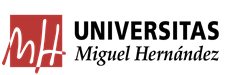 CONCIERTOS-Título del concierto-Grupo que interpreta el concierto-Organizador/es y colaborador/es-Fecha, hora y lugar de celebración(Si se realiza en la UMH, especificar aula, edificio y campus).-Repertorio del concierto-Adjuntar cartel(Máximo 1 mega).-Teléfono móvil y correo electrónico de contacto